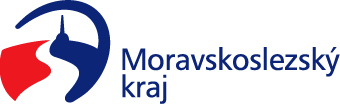 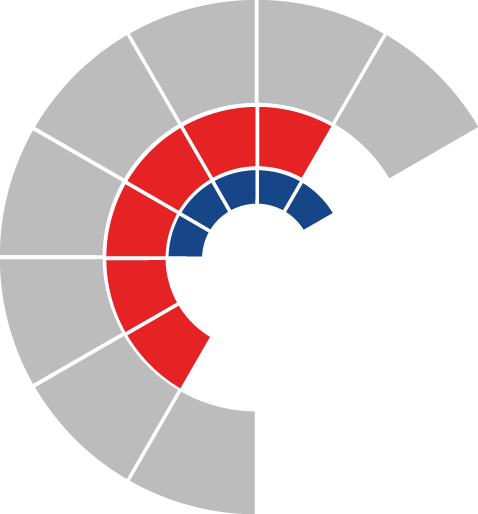 Komise pro průmysl, energetiku a chytrý region rady kraje 										 Výpis z usneseníČíslo jednání:	8.		Datum konání:	16. 11. 2021Číslo usnesení: 8/35Komise pro průmysl, energetiku a chytrý region rady kraje1. bere na vědomížádost společnosti Moravskoslezský pakt zaměstnanosti, z. s., o změnu smlouvy o poskytnutí dotace z rozpočtu Moravskoslezského kraje ev. č. 00564/2021/EPCH, dle přílohy č. 1 předloženého materiálu2. navrhujeradě kraje vzít na vědomí žádost společnosti Moravskoslezský pakt zaměstnanosti, z. s., o změnu smlouvy o poskytnutí dotace z rozpočtu Moravskoslezského kraje ev. č. 00564/2021/EPCH, dle přílohy č. 1 předloženého materiálu3. navrhujeradě krajedoporučit zastupitelstvu kraje rozhodnout uzavřít Dodatek č. 1 ke Smlouvě o poskytnutí dotace z rozpočtu Moravskoslezského kraje, ev. č. 00564/2021/EPCH, se společností Moravskoslezský pakt zaměstnanosti, z. s., IČO 07864507, jehož předmětem je prodloužení realizace projektu, dle přílohy č. 2 předloženého materiáluZa správnost vyhotovení:Karla Lepková, v. r.V Ostravě dne 16. 11. 2021Ing. Zbyněk Gajdacz, MPA, v. r.místopředseda komise pro průmysl, energetiku a chytrý region